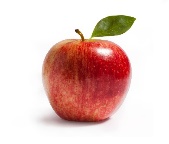 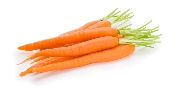 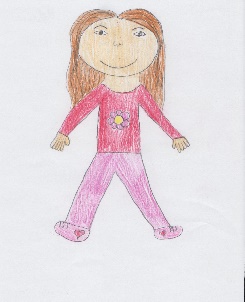 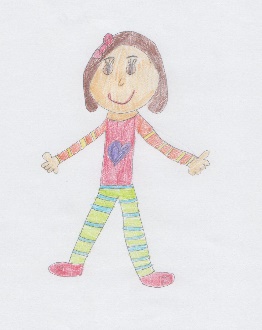 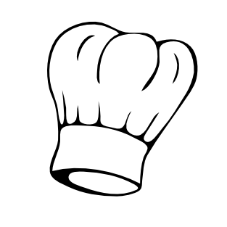 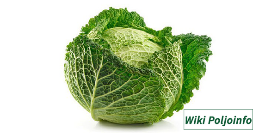 JELOVNIK ZA RAZDOBLJE OD 6. 5. DO 10. 5. 2024.DAN U TJEDNUDORUČAKRUČAKUŽINAPONEDJELJAKŠkoljka sir, jogurt, voćePečena piletina, mlinci, zelena salataPuding čokoladaUTORAKPahuljice, mlijeko, bananaVarivo od puretine i graška s noklicama, kruhPutar štangicaSRIJEDAŠtrudla šumsko voće, kakao, voćeBolonjez, tjestenina, salata ciklaVoćni jogurtČETVRTAKKajzerica, šunka\sir, acidofilno mlijeko, voćeGrah varivo sa suhim mesom i povrćem, kukuruzni kruhKolač od griza i jogurtaPETAKTopli sendvič, kakao, voćeJuha od rajčice, rižoto od lignji, salata od svježeg zeljaKruh s linoladom